ПАСПОРТРУКОВОДСТВО ПО ЭКСПЛУАТАЦИИТаль электрическая мини GEARSEN РА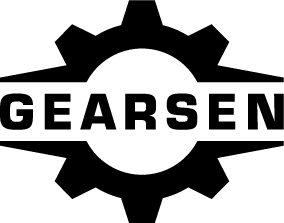 ВНИМАНИЕ!Перед началом работ лицо, выполняющее работы, обязательно должно быть ознакомлено с принципом действия оборудования, правилами техники безопасности и знать технические характеристики оборудования. Электрическая мини таль предназначена для подъема грузов и является сложным устройством повышенной опасности. Наряду с указаниями по технике безопасности, содержащимися в инструкции, необходимо принимать во внимание общепринятые правила техники безопасности при работе с электроинструментом и грузоподъемным оборудованием.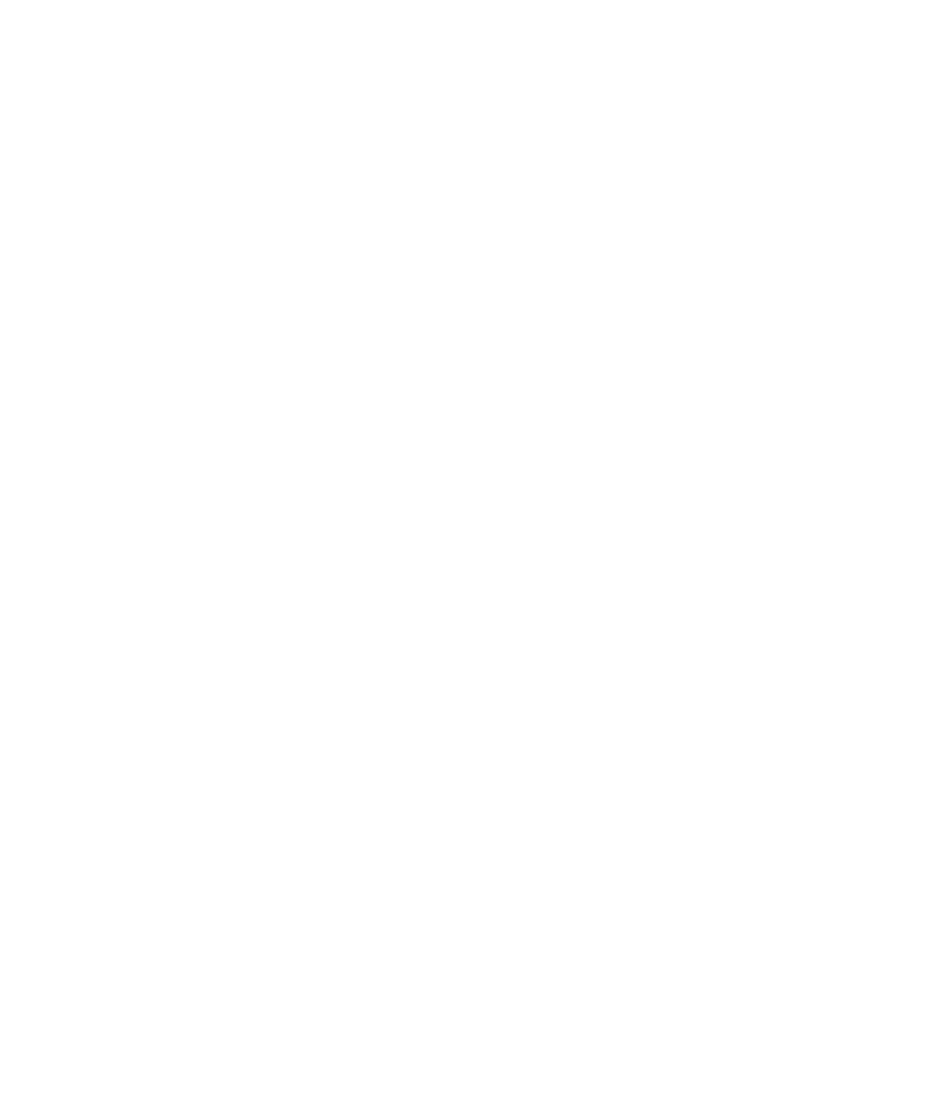 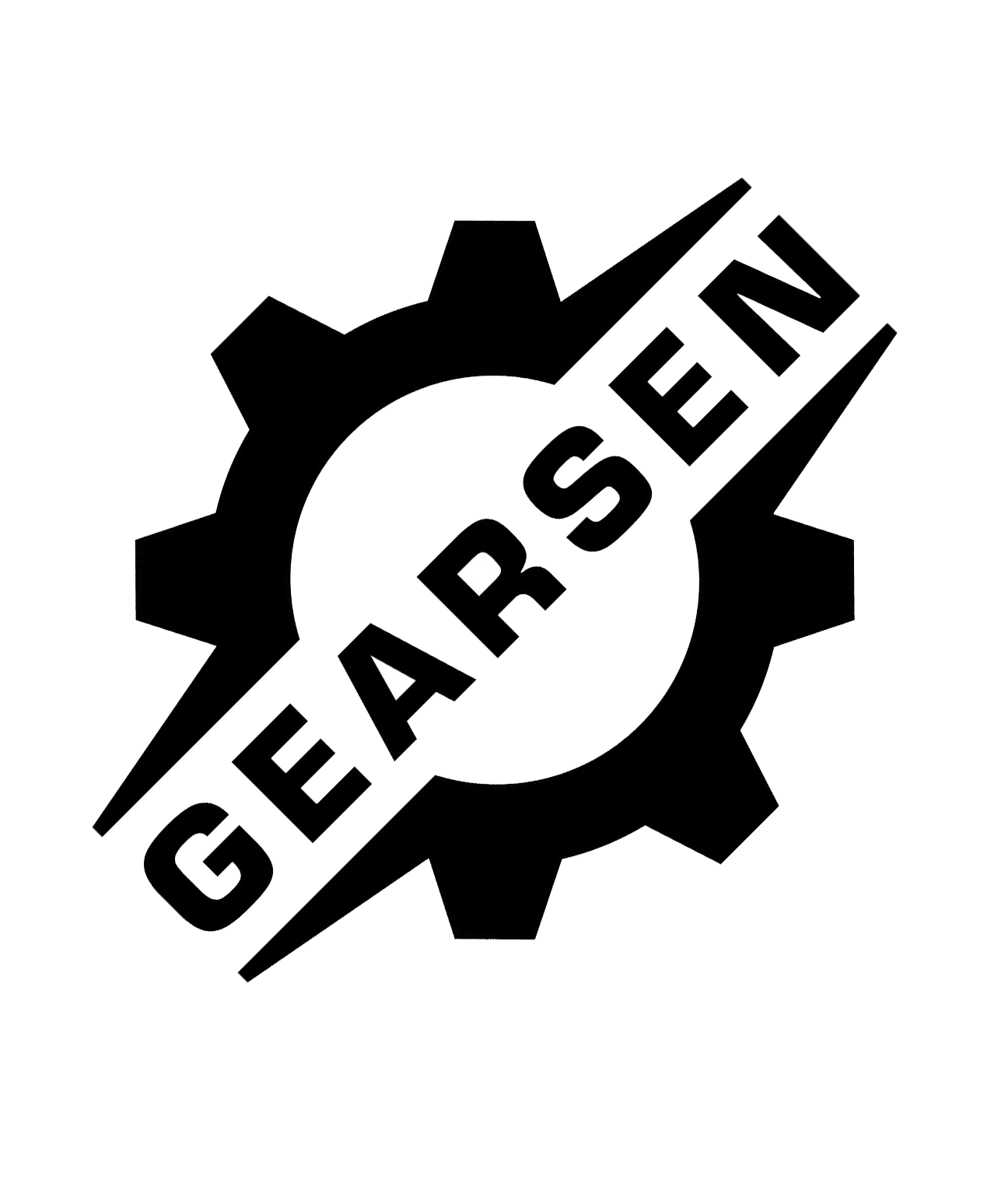 Любое отступление от этих правил при использовании оборудования рассматривается как неправильное применение, и продавец в праве не нести ответственность за произошедшие в результате этого повреждения.Внесение в конструкцию талей изменений, без согласования с изготовителем ведет к потере гарантии. Приступая к работе, убедитесь в исправности оборудования и вспомогательных частей, и механизмов. К работе с талью должны быть допущены только лица, ознакомленные с принципом ее работы, техническим обслуживанием и предупрежденные о возможных рисках. При обнаружении неисправностей немедленно остановите работу и обратитесь в сервисный центр для устранения неисправности. Электрическая таль предназначена для подъема и опускания грузов в помещении или под навесом при температуре от -20 °C до +40 ° С в бытовых условиях.Вся информация, приведенная в данной инструкции, основывается на данных, доступных на момент печати. Производитель оставляет за собой право вносить изменения в производимую продукцию в любой момент времени без предварительного уведомления, если изменения не ухудшают потребительских свойств и качества изделия.ОБЛАСТЬ ПРИМЕНЕНИЯМини электрические тали позволяют перемещать грузы по вертикали, а при наличии тележки и по горизонтали. Данные тали работают от сети с напряжени­ем 220В. Управление осуществляется от пульта. В зависимости от модели, тали могут поставляться как в комплекте с электрической тележкой, так и без нее. Тележку можно приобрести отдельно. Мини электрическая таль стационарная GEARSEN PA используется, когда перемещения тали по балке не требуется. В этом случае она устанавли­вается неподвижно над местом подъема. Для закрепления оснащена крепеж­ными скобами. Мини электрическая таль комбинированная РА оснащается штекером для соединения с электрической тележкой. При этом управление и талью , и тележкой осуществляются с одного пульта. Таль может использоваться и как стационарная модель, без тележки. Тележка в комплект тали не входит.Мини электрические тали используются на стройках или небольших производственных площадках, не имеющих 3-х фазного питания, а также в гара­жах, на дачах и в других бытовых целях.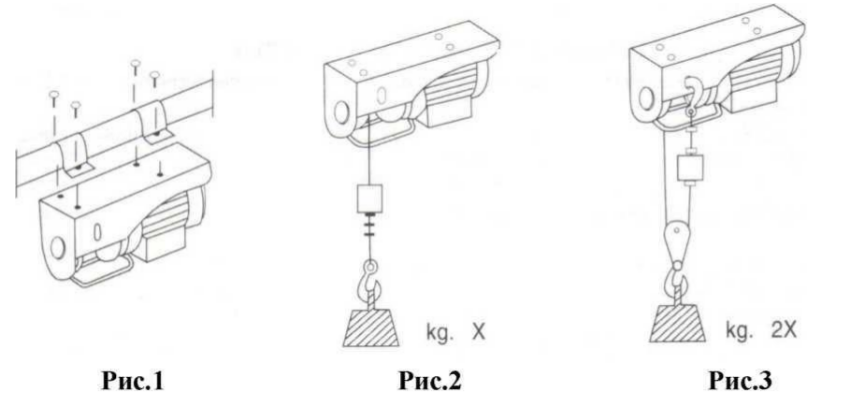 ИНСТРУКЦИЯ ПО ЭКСПЛУАТАЦИИСтандартная модель электрической тали снабжена скобами, позволяющей его крепить за трубы.Механизмы до пуска в работу должны подвергаться полному техническому освидетельствованию, включающему осмотр, статические испытания грузом, на 25% превышающим их номинальную грузоподъемность и динамические испытания грузом, на 10% превышающим номинальную грузоподъемность. Для осуществления подъема таль необходимо распаковать и закрепить на ровной твердой поверхности или опоре. После этого подключить ее к сети электропитания и испытать работу с грузом, подняв его на высоту 200-300 мм. Если механизм функционирует нормально, то можно продолжать работу.Перед тем, как начать работу, проверьте правильно ли намотан трос на катушку.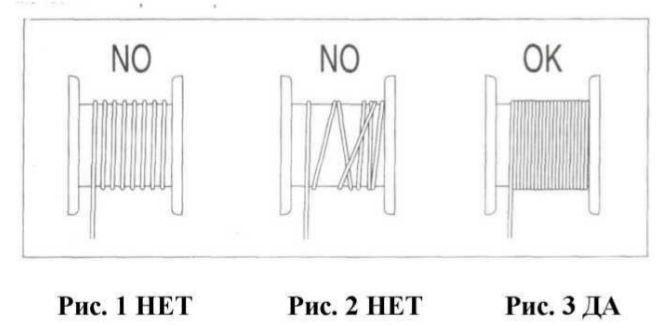 Подведите электрическую таль по центру груза с помощью тележки, нажимая клавишу в режим «вперед» или «назад». Если тележки нет, необходимо подвесить таль по центру груза или переместить груз по центру лебедки. Закрепите груз на тали и поднимите его на необходимую высоту используя клавишу «подъем». С помощью тележки перевезите груз в установленное место, если тележки нет поднимите груз на необходимую высоту. При опускании груза, остановите его за 20–30 см. от площадки и кратковременным нажатием клавиши в режиме «опускание» плавно поставьте груз на площадку.Освободите крюк тали и отведите ее в сторону, если тележки нет, поднимите крюк выше уровня груза.Оставляйте таль в поле зрения.МЕРЫ БЕЗОПАСНОСТИПеред началом эксплуатации внимательно прочитайте руководство по эксплуатации.Не допускайте превышения номинальной грузоподъёмности тали.Подвесные конструкции, пути и устройства, применяемые для фиксации тали, должны иметь грузоподъёмность, превышающую суммарную массу груза и оборудования.Не используйте таль в помещениях с повышенной влажностью, высоким запылением и при плохом освещении. Не включайте электрооборудование вблизи взрывоопасных и легковоспламеняющихся веществ.Не используйте таль с перекрученным или повреждённым канатом.Не используйте повреждённую и не стабильно работающую таль.При работе находитесь на безопасном расстоянии от поднимаемого груза. Не стойте под грузом.Не используйте таль для подъёма людей и не перемещайте груз над людьми.Не используйте таль, если крюк поврежден, сломан или не имеет предохранительной щеколды. Перед началом работы обязательно проверьте крюки и при необходимости замените неисправный крюк или предохранительную щеколду.При опускании груза на барабане всегда должно оставаться минимум три витка каната.Внимательно следите за перемещаемым грузом.Не допускайте раскачивания и вращения подвешенного на тали груза.Перед каждым началом работы проверяйте таль на наличие повреждений. Повреждённые детали должны быть заменены до начала работы.Канат должен быть равномерно намотан на барабан и должным образом закреплён на шкиве блока.При работе с канатом используйте защитные перчатки. Рабочая одежда не должна быть свободной и должна быть застегнута, во избежание попадания ее в подвижные части механизма.Не работайте в состоянии алкогольного или наркотического опьянения, а также под воздействием медикаментов, притупляющих внимание.Категорически запрещается находиться или проходить под перемещаемым грузом.Электрическая розетка должна соответствовать правилам работы с электроустановками.Розетка должна быть заземлена.Оберегайте пульт управления от любых механических воздействий. Не работайте неисправным или разбитым пультом.Несоблюдение указанных выше правил техники безопасности может привести к серьёзным травмам.КОНСТРУКЦИЯКонструкция электрической тали состоит из электродвигателя, редуктора, тормоза, канатного барабана, стального грузового каната, крюковой подвески и пусковой аппаратуры. Механизм подъема тали приводится в движение с помощью электродвигателя. Все электрооборудование устройства работает от однофазной сети переменного тока напряжением 220В. Контроль работы осуществляется посредством дистанционного пульта управления. Горизонтальное движение данного механизма происходит путем его перемещения по двутавровой балке на подвесной электрической тележке. Режим работы: Повторно – кратковременный режим работы, рабочее время 20% из каждых 10 минут работы.ВНИМАНИЕ!Двигатель электрической тали не оснащен системой автоматической остановки в случае перегрузки. Если электрическая таль мини не в состоянии поднять груз, не продолжайте пытаться осуществлять подъем, остановите электрическую таль мини, выключите ее из сети, дайте двигателю охладиться. Убедитесь, что масса груза не превышает максимально допустимой г/п для используемой модели электрической тали мини, а также что расчет груза выполнен верно. Оставляйте на катушке, по крайней мере, 3 витка для того, чтобы трос не испытывал перегрузок. ТЕХНИЧЕСКИЕ ХАРАКТЕРИСТИКИПримечание: Нормативные работы*: S3- 20%-10 мин: S3 – международный классификатор режима работы. Обозначает, что в течение 10 минутного периода механизм может работать не более 20% времени (2 мин).СХЕМА ТАЛИ ЭЛЕКТРИЧЕСКОЙ МИНИ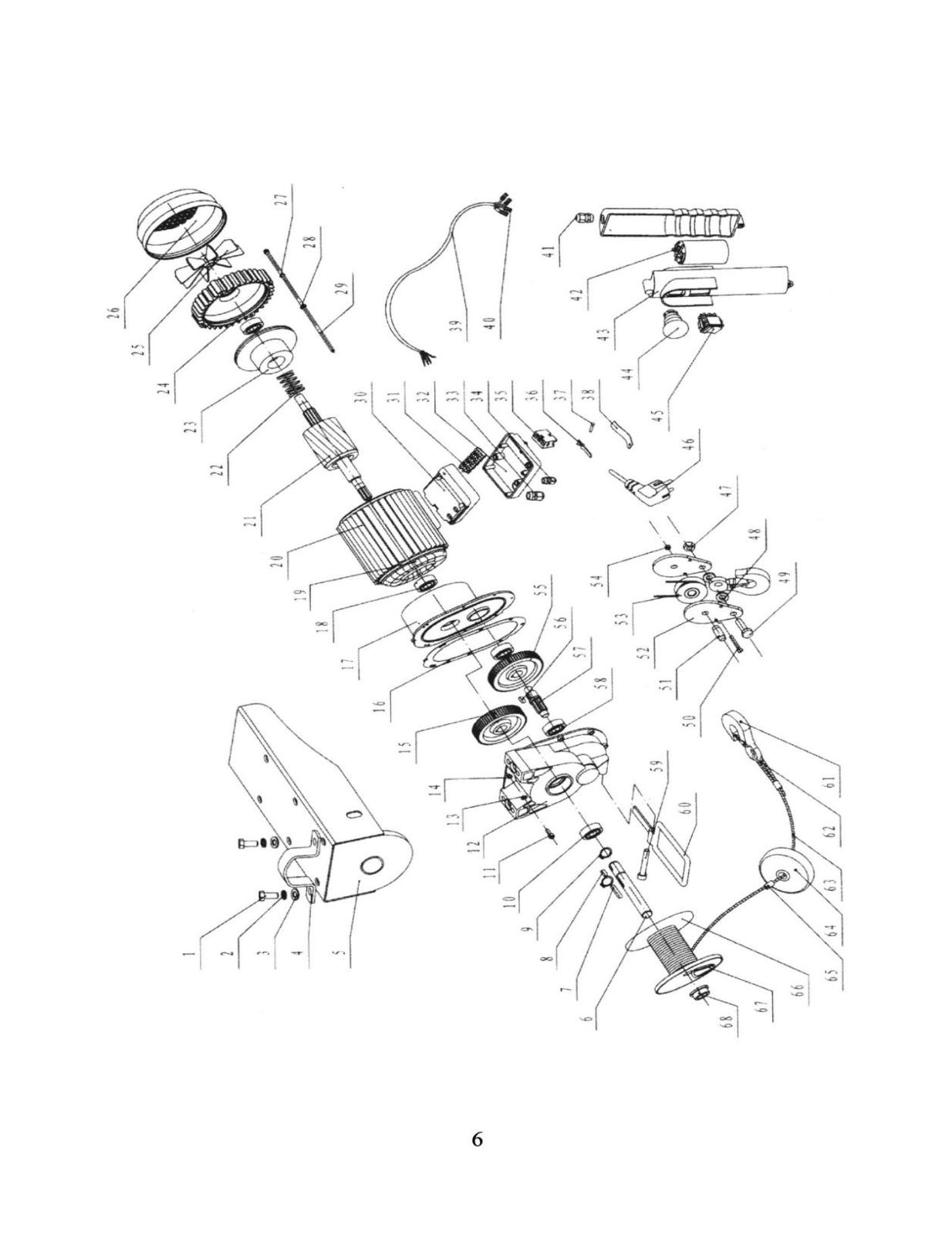 ТЕХНИЧЕСКОЕ ОБСЛУЖИВАНИЕЕжедневно перед использованием осматривайте электрическую таль с целью своевременного обнаружения возможных неполадок и предотвращения поломок, Особое внимание следует уделять состоянию шнуру питания и вилки, состоянию корпуса, надежности крепления корпуса.Периодически проверяйте состояние стального канатаПроверяйте резьбовые соединения, кронштейны и пульт управления;Проверяйте состояние и надежность болтов, закрепляющих зажимы каната;Периодически проверяйте выключатель двигателя. Включающая кнопка должна быть в хорошем рабочем состоянии. ЭЛЕКТРИЧЕСКАЯ СХЕМАсхема комбинированной тали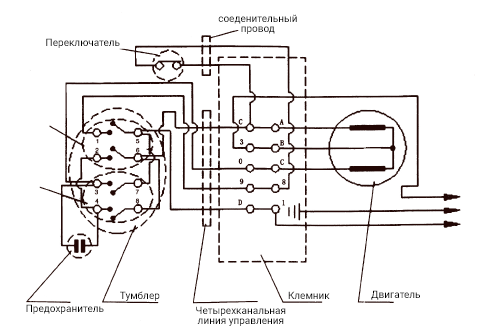 схема стационарной тали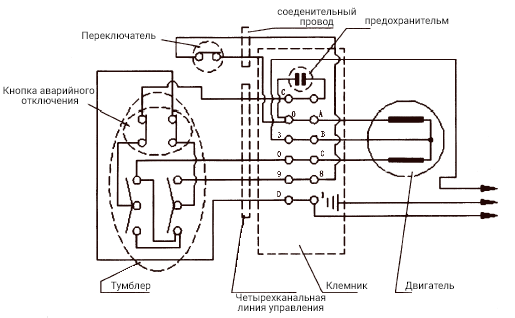  ГАРАНТИЯ Продавец берёт на себя следующие гарантийные обязательства:Гарантийный срок на изделие составляет 12 месяцев с дня продажи.В целях определения причин отказа и/или характера повреждений инструмента производится техническая экспертиза в сроки, установленные законодательством. По результатам экспертизы принимается решение о возможности восстановления инструмента или необходимости его замены.Все выше перечисленные обязательства применяются только к изделиям, предоставленным в представительство Компании в чистом виде и сопровождаемые паспортом со штампом, подтверждающим дату покупки. Гарантия распространяется на все поломки, которые делают невозможным дальнейшее использование инструмента и вызваны дефектами изготовителя, материала или конструкции.Гарантия не распространяется на повреждения, возникшие в результате естественного износа, несоблюдения рекомендаций по техническому обслуживанию или правил безопасности, неправильного использования или грубого обращения, а также изделия, имеющие следы несанкционированного вмешательства в свою конструкцию лиц, не имеющих специального разрешения на проведение ремонтных работ.12.6 Все выше перечисленные обязательства применяются только к изделиям, предоставленным в представительство Компании за счёт "потребителя" в сопровождении паспорта со штампом, подтверждающим дату покупкиДАННЫЕ ОБ ОТВЕТСТВЕННЫХ ЗА СОДЕРЖАНИЕ ТАЛИ (заполняется пользователем)СВЕДЕНИЯ О РЕМОНТЕ ТАЛИ(заполняется пользователем)Таль в сборе1 шт.Метизы для крепления1 компл.Блок1 шт.Инструкция1 шт.Скобы для крепления2 шт.Модель РАКол-во крюков:Нагрузка, кгПодъемная скорость, м/минВысота подъема, мДлина кабеля эл.двигателя, ммМощность, ВТНормативные работы*Напряжение питанияАртикулКол-во крюков:Нагрузка, кгПодъемная скорость, м/минВысота подъема, мДлина кабеля эл.двигателя, ммМощность, ВТНормативные работы*Напряжение питанияРА 2001/2100/20010/512/640/70/150510S3 25% - 10 мин220/230 В   50 HZРА 2001/2100/20010/520/1040/70/150510S3 25% - 10 мин220/230 В   50 HZРА 2501/2125/25010/512/640/70/150530S3 20% - 10 мин220/230 В   50 HZРА 2501/2125/25010/520/1040/70/150530S3 20% - 10 мин220/230 В   50 HZРА 3001/2150/30010/512/640/70/150600S3 20% - 10 мин220/230 В   50 HZРА 3001/2150/30010/520/1040/70/150600S3 20% - 10 мин220/230 В   50 HZРА 4001/2200/40010/512/640/70/150800S3 25% - 10 мин220/230 В   50 HZРА 4001/2200/40010/520/1040/70/150800S3 25% - 10 мин220/230 В   50 HZРА 5001/2250/50010/512/640/70/150930S3 20% - 10 мин220/230 В   50 HZРА 5001/2250/50010/520/1040/70/150930S3 20% - 10 мин220/230 В   50 HZРА 6001/2300/60010/512/640/70/1501150S3 20% - 10 мин220/230 В   50 HZРА 6001/2300/60010/520/1040/70/1501150S3 20% - 10 мин220/230 В   50 HZРА 8001/2400/80010/512/640/70/1501800S3 20% - 10 мин220/230 В   50 HZРА 8001/2400/80010/520/1040/70/1501800S3 20% - 10 мин220/230 В   50 HZРА 10001/2500/100010/512/640/70/1502000S3 20% - 10 мин220/230 В   50 HZРА 10001/2500/100010/520/1040/70/1502000S3 20% - 10 мин220/230 В   50 HZPA 12001/2600/120010/512/640/70/1502000S3 20% - 10 мин220/230 В   50 HZPA 12001/2600/120010/520/1040/70/1502000S3 20% - 10 мин220/230 В   50 HZ1Болт с шестигр. Головкой18Подшипник35Тумблер выключателя52Шплинт2Пружинная шайба19Статор36Контактор выключателя53Шкив3Плоская шайба20Полка статора37Установочный штифт54Болт крюка4Крепежное кольцо/фиксатор21Ротор38Пружинное ушко55Шестерня5Крышка / держатель22Спусковая пружина39Кабель56Плоский ключ/пластина6Канатный вал / держатель тросовой катушки23Деталь тормоза40Разъем/штепсель57Передаточный вал/втулка7Плоский ключ/пластина24Заглушка41Держатель58Подшипник8Плоский ключ/пластина25Лопасть вентилятора42Нижняя крышка выключателя59Винт с шестигранной головкой9Эластичное кольцо26Крышка вентилятора43Конденсатор60Рамка ограничитель10Подшипник27Пружинная шайба44Верхняя крышка выключателя61Крюк11Винт с шестигранной головкой28Плоская шайба45Переключатель вкл/выкл62Наконечник каната/узел троса12Корпус коробки передач29Болт с шестигр. головкой46Вилка63Стальной трос13Пружинная шайба30Распределительная коробка47Контргайка64Блок14Плоская шайба31Клемма48Шайба крюка65Алюминиевая трубка15Шестерня32Крышка49Болт с шестигр. головкой66Крыло катушки16Подкладка33Держатель50Болт с шестигр. головкой67Катушка17Передняя крышка34Держатель51Колесная ось68Втулка/ИзоляторГАРАНТИЙНЫЙ ТАЛОН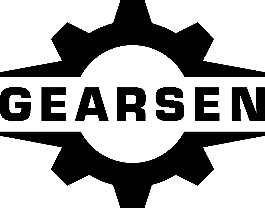 Торговая организация: ________________________________________________Модель: _______________________________________________________________Серийный номер: _____________________________________________________Дата продажи: ________________________________________________________Подпись продавца: ____________________________________________________ВНИМАНИЕ!Незаполненный гарантийный талон недействителен№ и дата приказа о назначенииДолжность, Ф.И.О.ПодписьДатаСведения о ремонте тали или замене ее узлов и деталейПодпись лица, ответственного за содержание тали в исправном состоянии